Core StandardStandardI can.../ I know...exampleA.APR.2Factor TheoremI can use the factor theorem to identify zeros.Given, is a factor?A.APR.2Building Polynomials From ZerosI can use zeros to create a polynomial in standard form.Given, and , write a possible polynomial function in standard form.Given  write a possible polynomial function in factored form.N.CN.9Max. Number of Turning PointsI can calculate the maximum number of turning points for a graph of a polynomial.How many possible turning points does  have?A.APR.3Zero Product PropertyI can use the zero product property to find zeros of a polynomial.Find the zeros of .A.REI.11Polynomial InequalitiesI can solve polynomial inequalities using a graph or sign chart.Solve the inequality .F.IF.7End BehaviorI can use the rules of end behavior to identify key features of polynomial graphs.Describe the end behavior of (HONORS use limit notation.).F.IF.7Real Life ModelingI can use graphs of polynomials to model real life situations.Bobby throws a baseball straight up with an initial velocity of 23 ft/sec. and an initial height of 5 ft.  When will the ball be 15 ft in the air?F.BF.1Real Life ModelingI can model real life problems with a polynomial function.Bobby throws a baseball straight up with an initial velocity of 23 ft/sec. and an initial height of 5 ft.  When will the ball hit the ground?A.APR.3Rational Roots TheoremI can find the zeros of a polynomial function using Rational Root TheoremUsing des Cartes rule of signs, state the possible number of positive and negative real roots, then using the rational roots theorem to identify possible rational roots Using synthetic or long division, find all roots(real and complex) of the polynomial and state the multiplicity1. Using the Rational Zeros Theorem, which of the following could not be a zero of?A.  2		B.  3		C.  		D.  -12. State the possible rational roots of the following: A.CED.4Literal EquationsI can manipulate literal polynomial equations1. Charles’s Law states the volume V of an enclosed ideal gas at a constant pressure varies directly as the absolute temperature T.  Select which equation matches this law.a)  	          b)  	c)  	          d)  2. Solve the following for c: 3. Solve the following for r: A.APR.5Binomial TheoremI can apply the binomial theorem to expand binomialsExpand using the binomial theorem: Find the coefficient of the  term of .Find the coefficient of the 5th term of .I can calculate coefficients of an expanded binomials utilizing patterns from Pascal's TriangleA.REI.2Solving PolynomialsI can solve polynomial equations1. Factor to solve:    2. Solve the following: A.REI.11 F.IF.7Graphing/TransformationsI can graph polynomials functions by hand and using technologyIdentify the roots of the polynomial and their multiplicity sketch the graph of the polynomial function.I can analyze transformations from the parent function given an equation or a graphGraph: I can find domain and range of a polynomial function State the domain and range:  State the domain and range: A.SSE.1Def of a PolynomialI can identify a polynomial from other expressionsIs  a polynomialI can interpret the parts of a polynomial expressionGiven a polynomial what is the degree, leading coefficient, constant term....N.CN.9Fundamental theorem of AlgebraGiven a polynomial I can determine how many roots it will haveHow many roots will have?I know that all quadratics have 2 complex rootsGiven the roots, what will the degree of that polynomial beA.APR.1ClosureI know that if I add/sub/multiply 2 polynomials I will get a polynomial.if and are polynomials will be a polynomial?I know that if I divide 2 polynomials I'm not guaranteed a polynomialif and are polynomials will be a polynomial?F.FI.7SymmetryI can identify algebraically and graphically whether a function is even, odd, or neitherIs  even odd or neitherA.APR.2 A.APR.3Apply the Remainder Theorem to identify zeros of polynomialsI can use synthetic division to find the zeros of a polynomial functionGiven a zero use synthetic division to find the remaining zeros.  x=2;     x = i,     x = 4;   A.APR.2 A.APR.3Use long division to find zerosI can use long division to find the zeros of a polynomial functionGiven a zero use long division or synthetic division to find the remaining zeros. ;    F.BF.4d(honors)Restricting the domain of a polynomial function to an interval where it is one-to-one so it will have an inverse that is a function.I can restrict the domain of a polynomial function so that it is one-to-oneRestrict the domain of the polynomial function to an interval where it is one-to-one so it will have an inverse that is a function.  Then find the inverse.  N.CN.8,Complex SolutionsI can find complex solutions of polynomial equations given one complex solution.Solve for all real and complex zeroes,  Suppose 3+4i is a zero of a polynomial, find another zero of the polynomial.Find a polynomial that has the following zeros:  3, 2-i  I can find another and given complex solutions I can write a polynomial equation.Factor the following polynomials:A.SSE.2FactoringI can factor polynomials by grouping, quadratic in form, difference of square, sum/difference of cubesState the intervals on which the function is increasing or decreasing.F.IF.4Increasing/decreasingI can find intervals of increasing function valuesUse your graphing calculator, state the intervals on which the function	  is increasing or decreasing.F.IF.4Maximum/minimumI can identify when a function would have a maximum/minimum and I can find maximum/minimum values of a functionUse your calculator to find the relative minimums and maximums of the function A.SSE.1Coefficients, termsI can understand the definition of "term," "coefficient," "factor," "degree." I can distinguish the terms of the polynomial.Given the polynomial , identify the number of terms, the leading coefficient, the degree of the polynomial, and the constant term.Give an example of a binomial of degree 4 and a trinomial of degree 4.N.CN.9Complex RootsI can use the fundamental theorem of algebra to recognize the number of complex roots in a polynomialGive the number of complex roots of the following polynomials functions. y = x + 3x2 - 5x + 6 = yy = -2x3 – 6x + 7y = 4x5 + 3x3 – 5x – 9I can divide real zeroes from a polynomial to work down to a form from which I can take non-real zeroes.Find all roots of each polynomial function.y = x – 5y = x2 – 3x – 10y = x3 – x2 – 2xy = x3 + 3x2 + 4x + 12y = x4 – 2x3 – 6x2 – 18x – 135I can recognize that a polynomial has non-real roots from its graph.Does the polynomial function have non-real roots? y = x3 + 3x2 + 4x + 12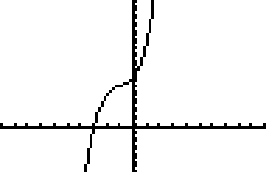 2)  y = x4 – 2x3 – 6x2 – 18x – 135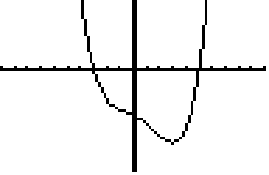 A.APR.2Remainder TheoremI know that if performing synthetic division results in a remainder of 0, then (x-a) is a factor of p(x)Use the remainder Theorem to determine if is a factor of.A.REI.11Solving SystemsI can graph various types of polynomial equationsGraph I can determine solutions, i.e.points of intersections, of various polynomial equationsGraph and determine the intersection of the functions:          